                                 SCENARIUSZ Z ZAKRESU LOGOPEDII         DLA DZIECI ZE SPECJALNYMI POTRZEBAMI EDUKACYJNYMITemat: „DNI TYGODNIA”.Prowadzący: Nauczyciele wychowania przedszkolnego SPP w WolanowieCELE OGÓLNE:
- usprawnianie języka, warg, podniebienia miękkiego, 
- usprawnianie kinestezji aparatu artykulacyjnego
- wyrobienie wrażliwości miejsc i ruchów w jamie ustnej, istotnych dla prawidłowego wymawiania dźwięku

CELE OPERACYJNE: 
- doskonalenie  sprawności narządów mowy
- uwrażliwianie na celowość ćwiczeń

METODY: czynna, usprawniająca, instruktażu

POMOCE DYDAKTYCZNE :  karty pracy, kredki, nożyczki, klej, wiersz

FORMA:  indywidualna

 Przebieg aktywności:1 Ćwiczenia oddechowe:- dmuchanie na gorącą zupę;- dmuchanie na lusterko, tak by wytworzyła się na nim para2 Ćwiczenia artykulacyjne:- oblizywanie ust;- udawanie lizania lodów;- zlizywanie miodu z talerzyka3 Słuchanie wiersza „Jadłospis Słodkiego Tygodnia” K. GondekW pewnej grupie tydzień całyprzedszkolaki jeść nie chciały.Więc zawołał Tydzień siedem dnii przedstawił nowe menu.W poniedziałek dla ochłodyDzieci pyszne zjedzą lody.Wtorek im lizaki poda, rurki z kremem da środa.W czwartek będzie czekolada, W piątek zaś z krówek sałatka.Oj! Co wymyśli sobota?Może piernik w kształcie kota?A w niedzielę na śniadanie,Jakie ty chcesz dostać danie?4  Rodzic trzykrotnie odczytuje wiersz i pyta, czy wszystkie wyrazy są dla dziecka zrozumiałe.5 Wyjaśnienie znaczenia słów „jadłospis, menu” – i rozmowa z dzieckiem o zdrowym odżywianiu. 6 Dziecko wymienia zawarte w wierszu dni tygodnia i porządkuje talerze podpisane nazwami dni tygodnia (które odczytuje rodzic). 7 Dziecko wycina obrazki z potrawami i przykleja je na odpowiedni talerzyk, zgodnie              z treścią wiersza. Rodzic pyta, który talerzyk został pusty i dlaczego? 8 Dziecko wymyśla danie, które chciałoby zjeść na śniadanie w niedzielę, rysuje je na kartce    i przykleja na talerzu. 								Opracowane przez specjalistów:								Magdalenę Wesołowską								Katarzynę Piec								Katarzynę Krekorę								Marlenę Jackowską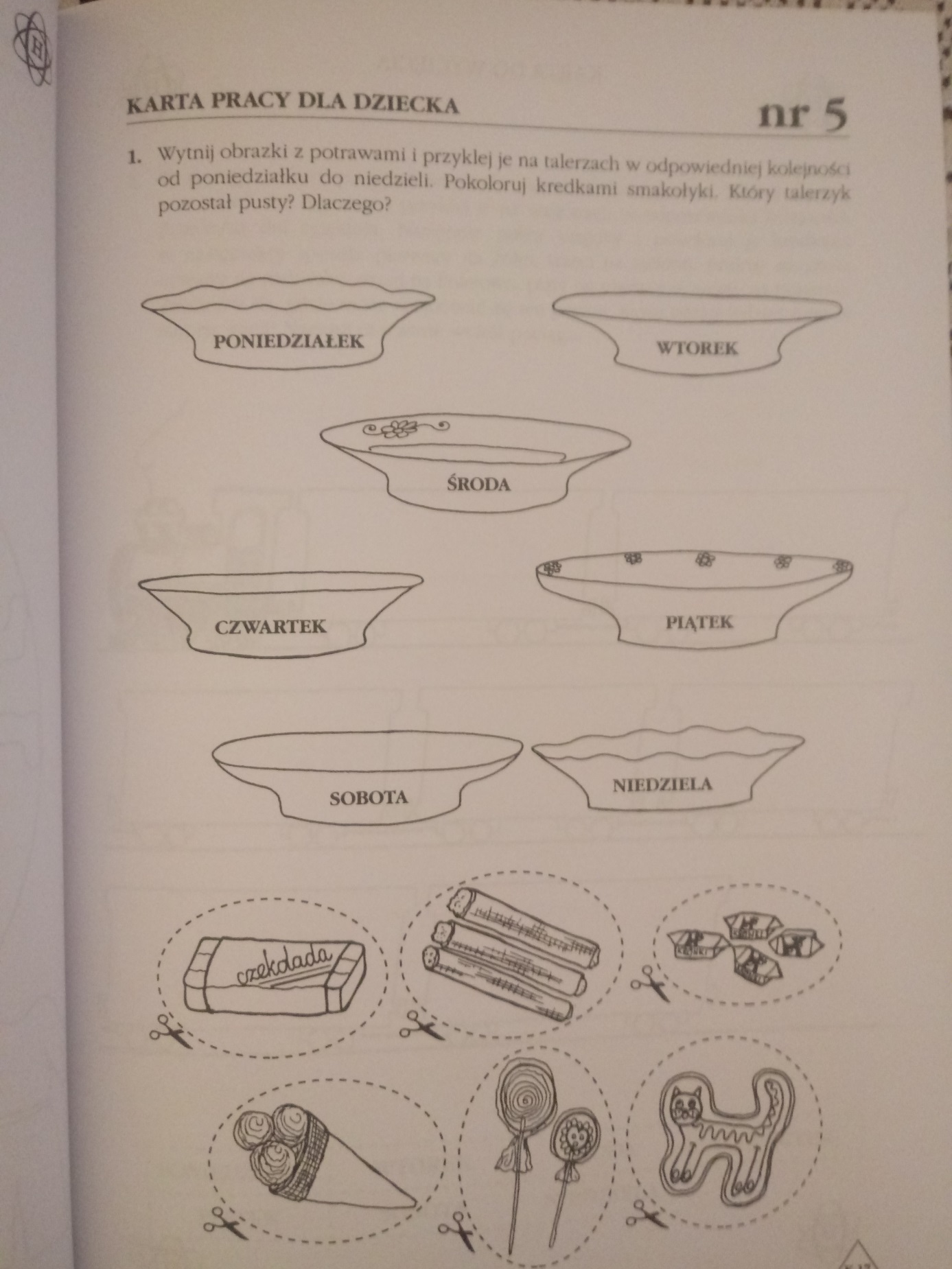 